Оценка исчерпаемости природного ресурсаЕсли известен уровень добычи природного ресурса в текущем году и потребление данного ресурса в последующие годы будет возрастать с заданной скоростью прироста ежегодного потребления, то возможно оценить срок исчерпания данного природного ресурса. Для расчета используется сумма членов ряда геометрической прогрессии: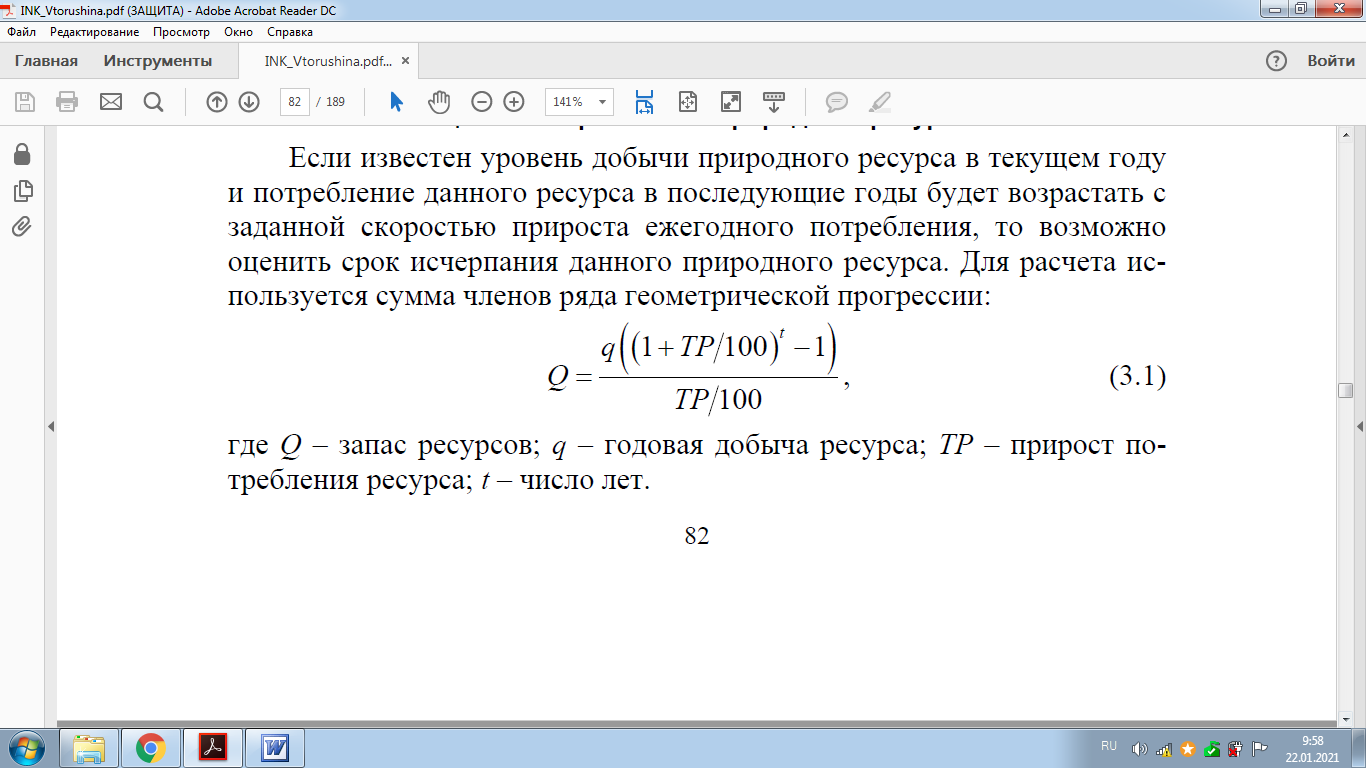 где Q – запас ресурсов; q – годовая добыча ресурса; ТР – прирост потребления ресурса; t – число лет.Логарифмирование выражения для Q дает следующую формулу для расчета срока исчерпания ресурса: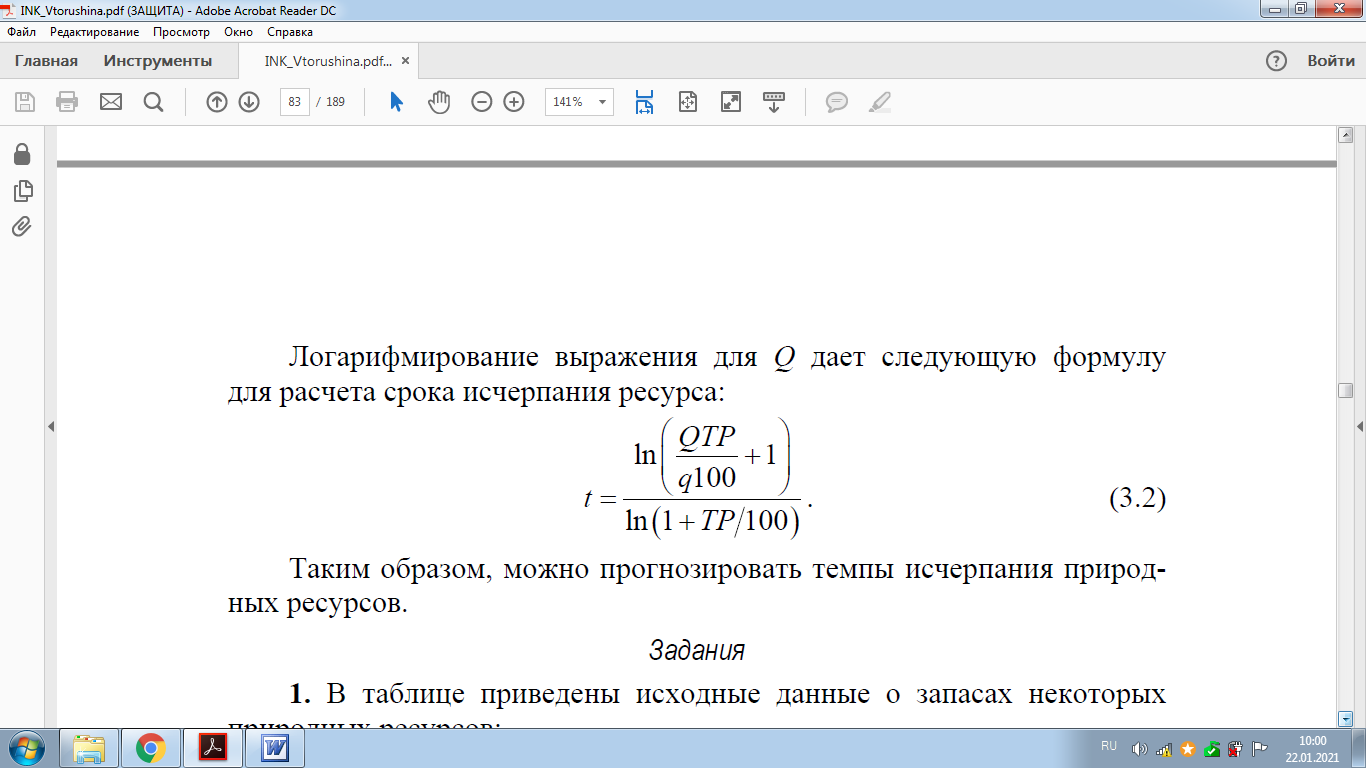 Таким образом, можно прогнозировать темпы исчерпания природных ресурсов.Задания1. В таблице приведены исходные данные о запасах некоторых природных ресурсов:Рассчитайте время исчерпания приведенных в таблице ресурсов. Сделайте вывод о последовательности прекращения добычи ресурсов. Назовите меры, которые, по вашему мнению, помогут в решении проблемы истощения важнейших энергоресурсов.2. Начертите график темпа вымирания видов птиц на Земле. С 1700 по 1749 гг. исчезло 6 видов; с 1750 по 1799 гг. – 10 видов; с 1800 по 1849 гг. – 15 видов; с 1850 по 1899 гг. – 26 видов; с 1900 по 1949 гг. – 33 вида; с 1950 по 2000 гг. – 37 видов. Поясните тенденцию исчезновения видов птиц за последние 300 лет. Какие последствия для человека и природы имеет вымирание птиц. Назовите основные причины вымирания птиц.РесурсыРесурсыРесурсыРесурсыРесурсыРесурсыРесурсыРесурсыНефтьУгольГазУранМедьСереброНикельЦинкРазведанные запасы ресурса Q, млн. т.31012801100,00330.340,000280,0460,19Добыча ресурса q, млн. т./год3819500017750,039120,0161,10,8Прирост объема потребления ресурса. ТР % в год24,5423,531,52